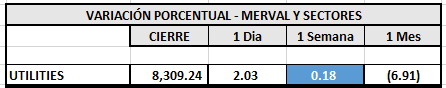 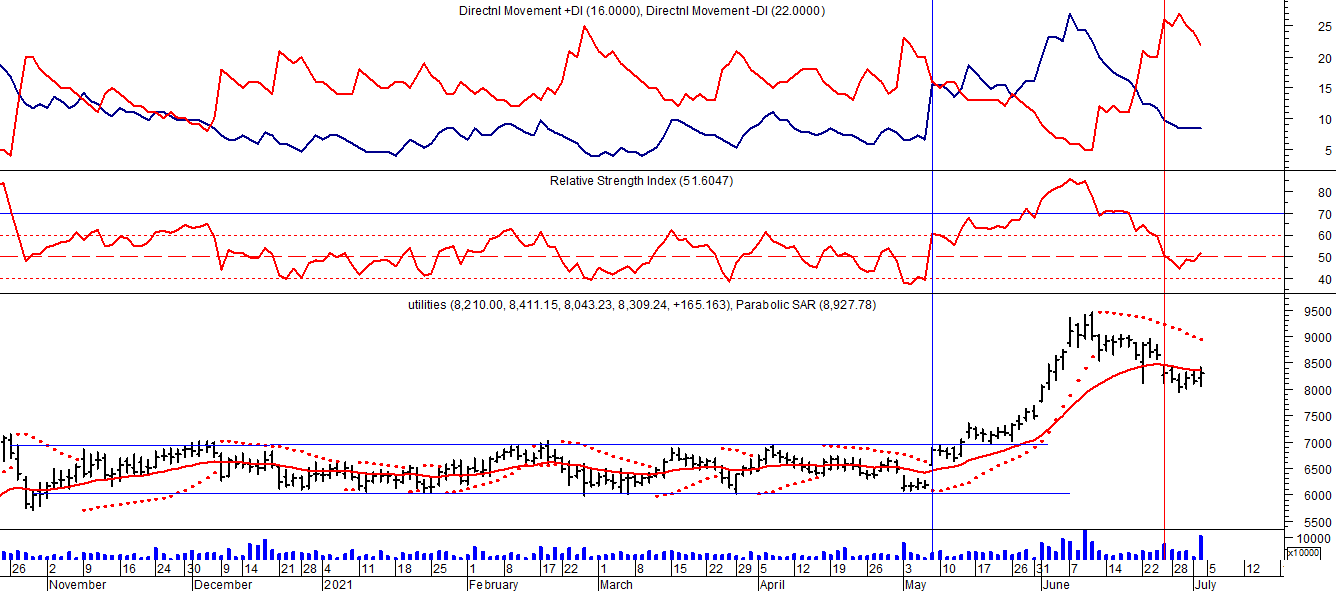 Señal de compra el 07/05 en 6.850 pts.Señal de venta el 27/06 en 8.200 pts.EVOLUCION DE LOS ACTIVOS EN LA SEMANA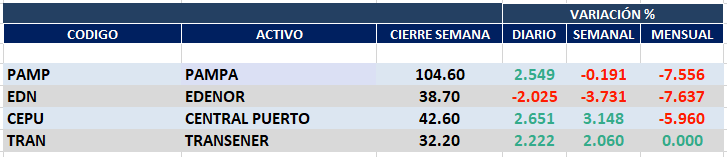 Dispar comportamiento semanal en el sector de utilities en el mercado local y negativo en N.Y.TRAN cierra en $ 32,20 con suba de 2.06% en la semana.PAMP queda en $ 104,60 bajando el -0.19% respecto del cierre anterior y en N.Y. cierra en us$ 15.12 abajo un -1.88%. EDN finaliza la semana en $ 38,70 abajo el -3.73% respecto de la semana anterior y en N.Y. queda en us$ 4.56 con baja de -5.98%.CEPU finaliza en $ 42,60 positiva un 3.15% en pesos y en N.Y. cierra en us$ 2.50 bajando -0.40%,Se mantiene señal de compra en EDN, CEPU y TRAN.   Se activó señal de venta en PAMP.PAMPA (Cierre al 2/07/2021 $ 104,60)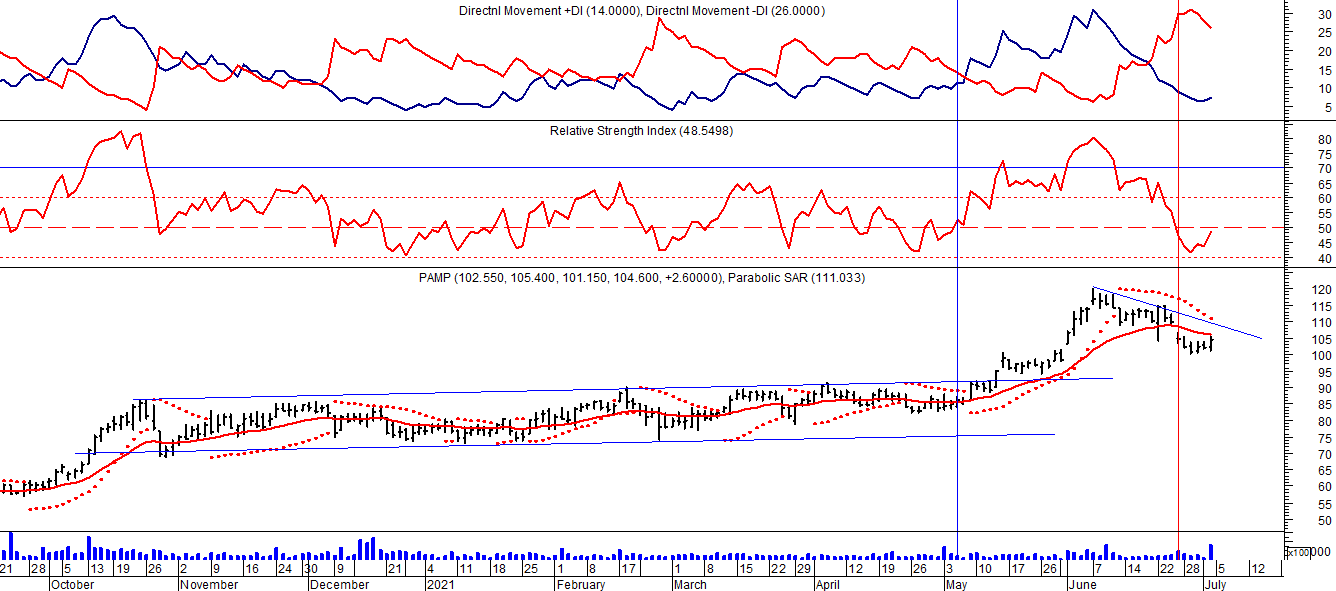 EDENOR (Cierre al 2/07/2021 $ 38,70)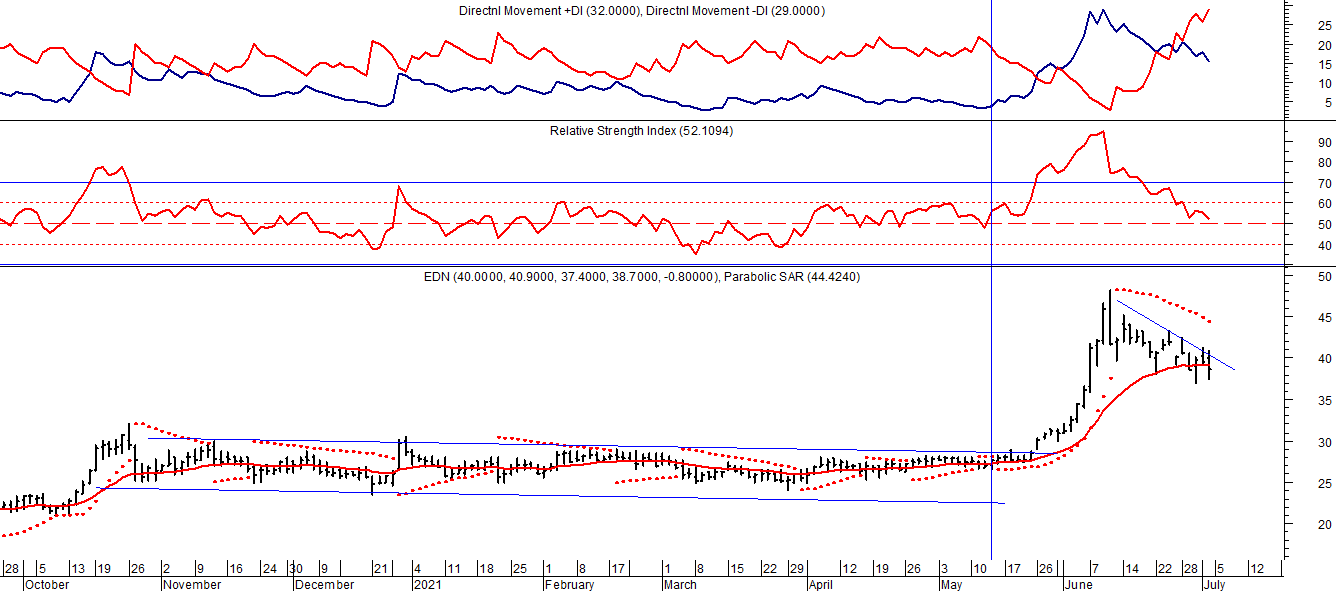 Señal de compra el 15/08/2018 en $ 44,00.Señal de venta el 20/02/2019 en $ 53,00.Señal de compra el 18/12/2019 en $ 21,00.Señal de venta el 24/01 en $ 22,50.Señal de compra el 27/04 en $ 16.00.Señal de venta el 24/08 en $ 23.50.TRAN (Cierre al 2/07/2021 $ 32,20)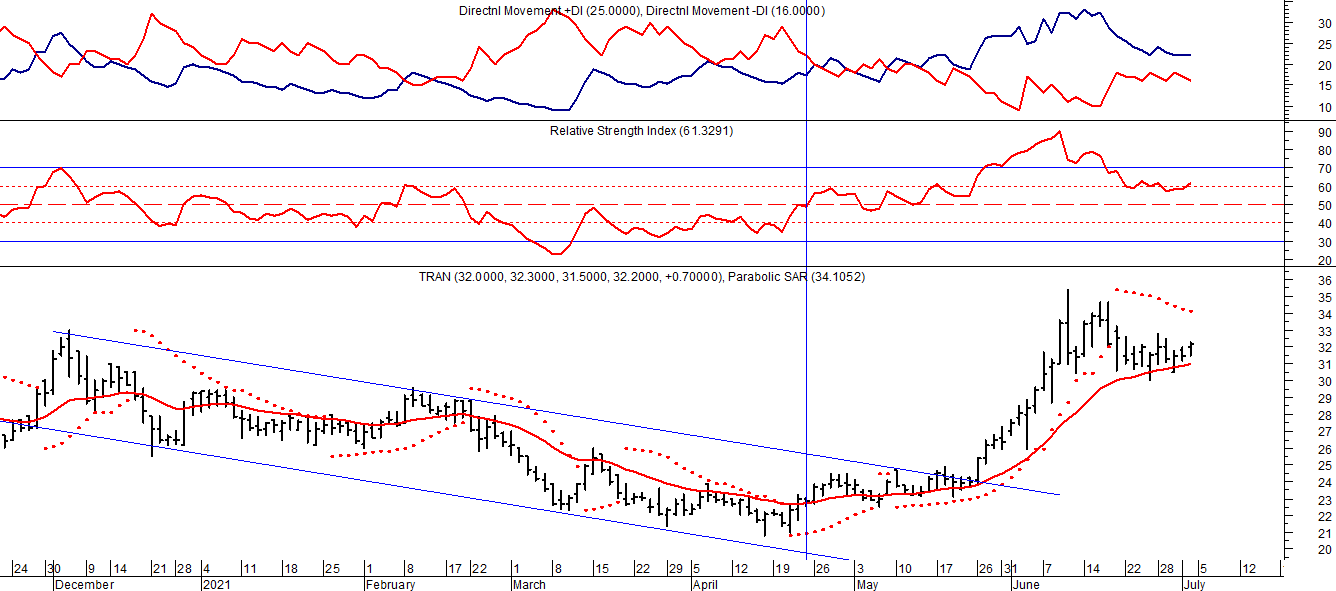 Señal de compra el 03/05 en $ 36,00.Señal de venta el 12/08 en $ 24,00.Señal de venta el 7/02 en $ 28,00.Señal de compra el 27/04 en $ 20,00.Señal de venta el 12/06 en $ 26,00Señal de compra el 06/07 en $ 25,00.Señal de venta el 25/08 en $ 25,50.CEPU (Cierre al 2/07/2021 $ 42,60)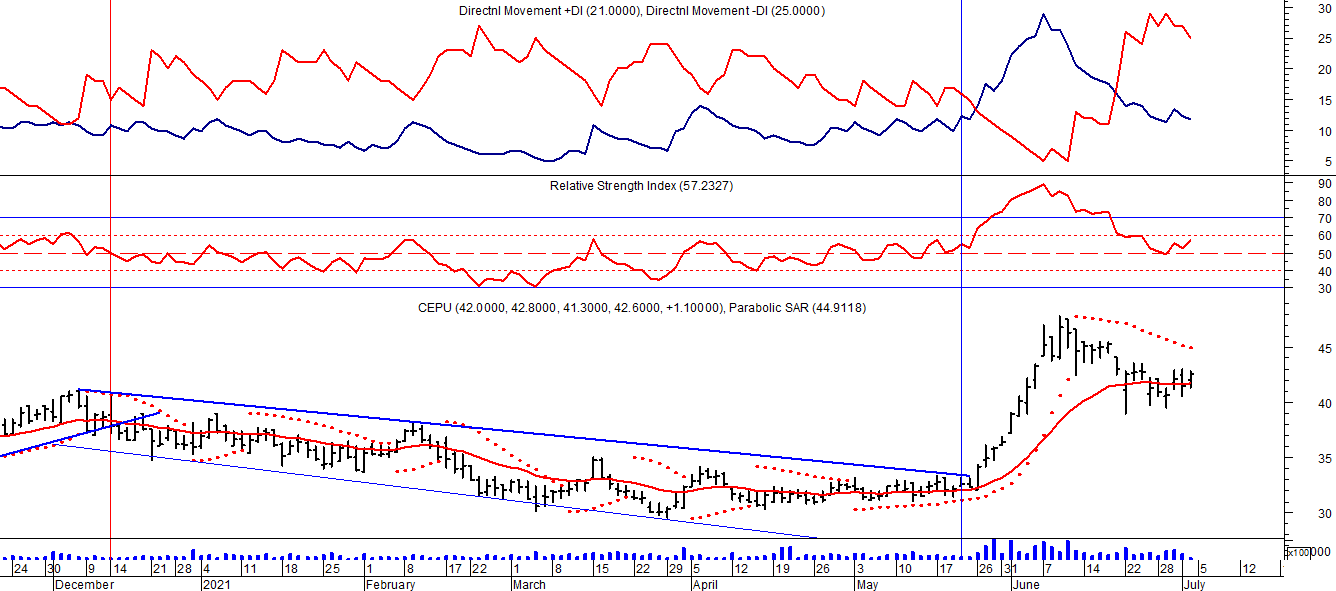 Señal de compra el 14/04 en $ 23,00.Señal de venta el 12/06 en $ 30,00.Señal de compra el 06/07 en $ 30,00.Señal de venta el 03/09 en $ 31.00.Señal de compra el 28/09 en $ 30,00.Señal de venta el 14/12 en $ 39,00.Señal de compra el 20/05 en $ 33,00.